        ҠАРАР                                                                              ПОСТАНОВЛЕНИЕ  15 март  2021 й.                                     № 21                         15 марта  2021 г. Абзай  ауылы                                                                                           с. АбзаевоО признании утратившим силу постановление Администрации сельского поселения Абзаевский сельсовет муниципального района Кигинский район Республики БашкортостанВ соответствии с частью 6 статьи 99 Федерального закона N 44-ФЗ "О контрактной системе в сфере закупок товаров, работ, услуг для обеспечения государственных и муниципальных нужд", Постановлением Правительства Российской Федерации от 6 августа 2020 года N 1193 "О порядке осуществления контроля, предусмотренного частями 5 и 5.1 статьи 99 Федерального закона "О контрактной системе в сфере закупок товаров, работ, услуг для обеспечения государственных и муниципальных нужд", и об изменении и признании утратившими силу некоторых актов Правительства Российской Федерации", руководствуясь Уставом сельского поселения Абзаевский сельсовет муниципального района Кигинский район Республики Башкортостан, ПОСТАНОВЛЯЮ:1. Признать утратившими силу постановление Администрации сельского поселения Абзаевский сельсовет муниципального района Кигинский район  Республики Башкортостан от «10» января 2020 года N 6"О порядке взаимодействия при осуществлении контроля Администрации сельского поселения Абзаевский сельсовет муниципального района Кигинский район Республики Башкортостан с субъектами контроля, указанными в пункте 4 Правил осуществления контроля, предусмотренного частью 5 статьи 99 Федерального закона "О контрактной системе в сфере закупок товаров, работ, услуг для обеспечения государственных и муниципальных нужд", утвержденных Постановлением Правительства Российской Федерации от 12 декабря 2015 года N 1367".2.Контроль за исполнением настоящего постановления оставляю за собой.Глава сельского поселения		                            Фатыхов Ф.С.				   БашкортостанРеспубликаһының Кыйғы  районы муниципальрайонының Абзайауыл Советы ауылбиләмәһе хакимиәте(Башкортостан  Республикаһының Кыйғы районының Абзай ауыл Советы хакимиәте)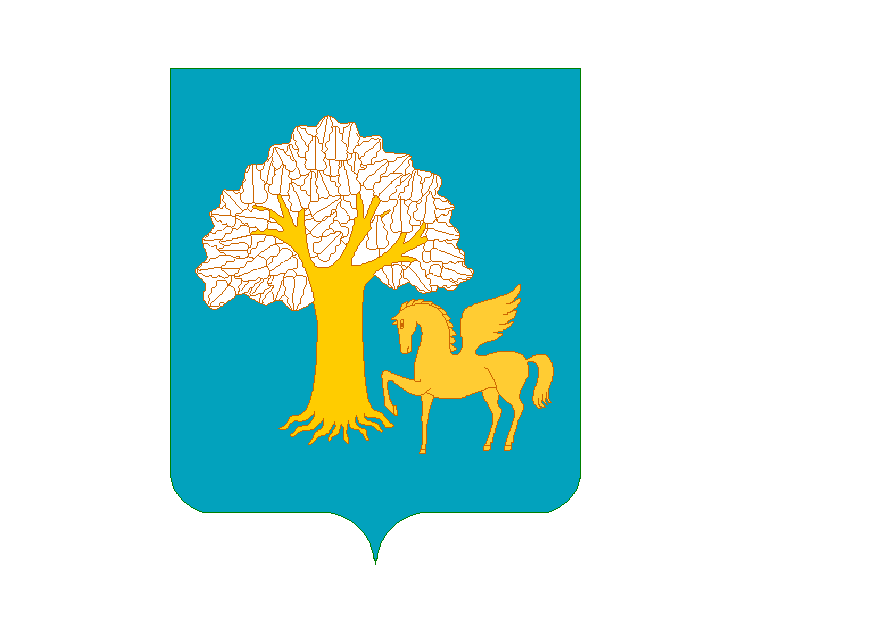 Администрациясельского  поселенияАбзаевский сельсоветмуниципального  районаКигинский районРеспублики Башкортостан(Администрация Абзаевского сельсовета Кигинского района Республики Башкортостан)